Усадьбы, замки, дворцы   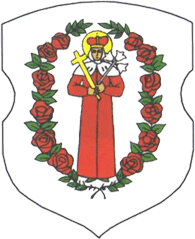 Ружаны – Косcово 	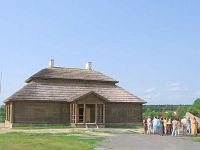 За дополнительную плату: Посещение музея в браме Ружанского замка  Обед в кафе или ресторане Пикник (крытые беседки на территории усадьбы Меречевщина)Продолжительность экскурсии: 12 ч.Протяжённость маршрута: 500 км.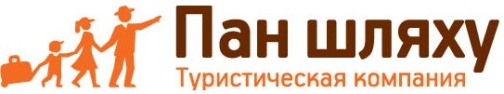 . Минск, ул. Калинина, д. 7, офис 51Тел. 280-98-72, 280-83-52, МТС 8-029- 5177-179, VELCOM  8-029-6176-000E-mail: pan5@tut.byСайт: www.pan-s.by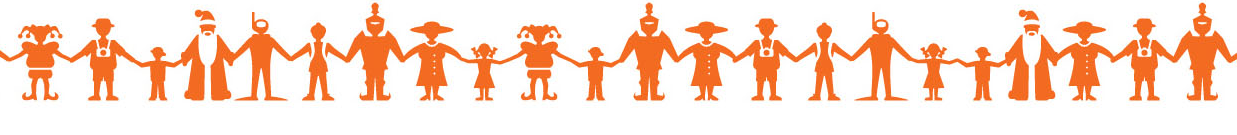 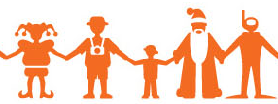 Замок в Ружанах, дворец в Коссово, усадьба в Меречевщине связаны с именами знаменитых людей, оставивших яркий след в истории. Ружанами на протяжении столетий владел могущественный род Сапег, среди его представителей – канцлер Лев Сапега, автор Статута Великого княжества Литовского. Грандиозный дворец в Коссово был возведён Пусловскими, одними из первых промышленников в Беларуси девятнадцатого века. Усадьба Меречевщина – родина Тадеуша Костюшко, национального героя Польши и Беларуси, руководителя восстания за независимость.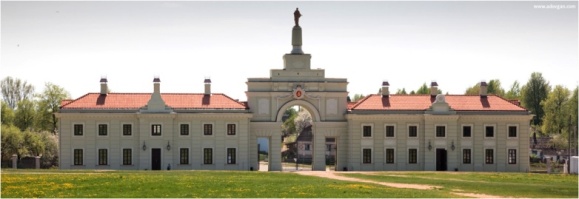 Организация: Сбор:вВыезд:                      -//-вВозвращение:                      -//-вАвтобус:Экскурсовод: